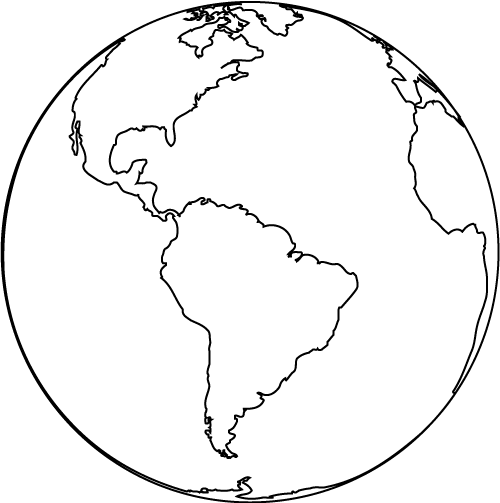 GÜNEŞLERİ ÖRNEKTEKİ GİBİ 8’ER 8’ER GRUPLANDIR VE DÜNYAYA ULAŞTIR. GERİYE KALAN GÜNEŞLERİ SAY,ÜZERİNE ÇARPI KOY VE SAYISINI KUTUNUN İÇİNE YAZ.